ОПЕРАТИВНЫЙ ЕЖЕДНЕВНЫЙ ПРОГНОЗвозникновения и развития ЧС, связанных с состоянием (изменением) погодных условий и РХБ обстановки на территории Краснодарского края на 23 ноября 2023 г.Подготовлен на основе информации Краснодарского ЦГМС филиала ФГБУ «Северо-Кавказское УГМС», ФГБУ «СЦГМС ЧАМ», Кубанского БВУ, Государственного управления ветеринарии Краснодарского края, ФГБУН Федеральный исследовательский центр «Единая геофизическая служба Российской академии наук», ФГБУ «Гидроспецгеология» филиал «Южный региональный центр ГМСН», филиала ФГУ «Россельхозцентр» по Краснодарскому краю, Управления Федеральной службы по надзору в сфере защиты прав потребителей и благополучия человека по Краснодарскому краю1.Обстановка.1.1. Чрезвычайные ситуации: за прошедшие сутки 21 ноября 2023 г. на территории Краснодарского края чрезвычайных ситуаций не зарегистрировано.1.2. Метеорологическая за прошедшие сутки 21 ноября 2023 г. в большинстве районов края прошли дожди, ночью и утром на Черноморском побережье наблюдался сильный дождь, гроза. Местами в крае отмечался сильный ветер с максимальными порывами 15-17 м/с. Прогноз погоды, представленный Краснодарским ЦГМС филиалом ФГБУ «Северо-Кавказское УГМС» на ближайшие сутки с 1800 22 ноября до 1800 23 ноября 2023 г.:по Краснодарскому краю: облачно. Осадки в виде дождя и мокрого снега, в отдельных районах сильные осадки. Местами очень сильные осадки в виде дождя, мокрого снега, снега (ОЯ). В отдельных районах КМЯ: сильные осадки в виде дождя в сочетании с грозой и сильным ветром с порывами 20-23 м/с. Гололед, налипание мокрого снега на проводах и деревьях, на дорогах гололедица. Ветер западной четверти 6-11 м/с, местами порывы 15-20 м/с. Температура воздуха ночью +4…-1°С, местами -2…-7°С; днем -2…+3°С; в горах ночью и днем 0…+5°С; На Черноморском побережье: температура воздуха ночью +2…+7°С, днем +5…+10°С.По г. Краснодару: облачно. Осадки в виде дождя, ночью и утром с мокрым снегом. Ночью и утром сильные осадки, гололед, налипание мокрого снега. На дорогах гололедица. Ветер западной четверти 6-11 м/с, временами порывы           15 м/с. Температура воздуха ночью 0…-2°С, днем +1…+3°С.По территории муниципального образования город-курорт Сочи(по данным ФГБУ «СЦГМС ЧАМ»)23 ноября. Облачно. Дождь, местами сильный, гроза. Ветер юго-восточный днем с переходом на северо-западный 5-10 м/с, ночью и утром местами порывы     15-18 м/с, днем до 14 м/с. Температура воздуха ночью +7…+12°С, днем +8…+13°С. Предгорья и низкие горы: ночью +4…+9°С, днем +6…+11°С. По данным штормового предупреждения филиала ФГБУ «Северо-Кавказское УГМС» № 75 от 21.11.2023г.: В течение суток 23.11.2023 местами в крае (исключая муниципальное образование г. Сочи - зона прогнозирования ФГБУ «СЦГМС ЧАМ») ожидаются очень сильные осадки в виде дождя, мокрого снега, снега (ОЯ).В отдельных районах южной половины края (исключая муниципальное образование г. Сочи - зона прогнозирования ФГБУ «СЦГМС ЧАМ») ожидается комплекс метеорологических явлений: сильные осадки в виде дождя в сочетании с грозой и сильным ветром с порывами  20-23 м/с. На реках, малых реках и водотоках юго-западных притоках р. Кубань (МО Горячий Ключ, Северский районы) и на малых реках Черноморского побережья (МО Геленджик, Туапсинский район) ожидаются подъёмы уровня воды, местами с достижением неблагоприятных отметок.По данным штормового предупреждения Краснодарского ЦГМС филиала ФГБУ «Северо-Кавказское УГМС» № 76 от 22.11.2023г.: Сегодня, 22.11.2023 в период 14-16 часов и до конца суток 22.11.2023, а также в течение суток 23.11.2023 в крае, исключая Черноморское побережье, ожидается сильное налипание мокрого снега на проводах и деревьях (ОЯ), сильные гололедно-изморозевые отложения (ОЯ).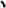 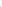 1.3. Гидрологическая: за прошедшие сутки 21 ноября 2023 г. в связи с прошедшими осадками, и учетом времени добегания, местами на реках юго-восточной территории края и на реках Черноморского побережья отмечались подъемы уровней воды без достижения неблагоприятных отметок. В связи с увеличением пропуска воды через Невинномысский гидроузел, и с учетом времени добегания, в среднем течении р. Кубань наблюдаются подъемы уровней воды без достижения неблагоприятных отметок.Температура воды у берегов Черного моря +14…+16°С, Азовского моря +9°С.  Прогноз: 23 ноября 2023 г. в связи с прогнозируемыми осадками, местами сильными, и учетом времени добегания, на реках юго-западной, юго-восточной территории края и на реках Черноморского побережья ожидаются подъемы уровней воды. Таблица №1Режим функционирования водохранилищ по данным Кубанского БВУ 08-00 22 ноября 2023 г. 1.4. Геологическая: за прошедшие сутки 21 ноября 2023 г. на территории края активизации экзогенных процессов не отмечалось.Прогноз: 23 ноября 2023 г. в связи с прошедшими и прогнозируемыми осадками, местами сильными, и насыщением грунта влагой, местами в предгорной и горной частях края, и на Черноморском побережье возможна активизация экзогенных процессов. 1.5. Сейсмическая: за прошедшие сутки 21 ноября 2023 г. на территории края сейсмособытий не зарегистрировано.Прогноз: 23 ноября 2023 г. возможна сейсмическая активность на территории муниципальных образований: Апшеронский, Белореченский, Выселковский, Ейский, Крымский, Курганинский, Новокубанский, Отрадненский, Приморско-Ахтарский, Северский, Староминский, Темрюкский, Тихорецкий, Туапсинский, Успенский, Щербиновский районы гг. Армавир, Анапа, Геленджик, Горячий Ключ, Новороссийск, Сочи.1.6. Биолого-социальная: 1.6.1. Эпидемиологическая обстановка: в норме.1.6.2. Эпизоотическая обстановка: в двух муниципальных образованиях: Ленинградский и Павловский районы, в связи с обнаружением ДНК вируса чумы свиней, действует тридцатидневный период карантина, утилизация животных завершена. 1.6.3. Фитосанитарная обстановка: в норме. 1.7. Техногенная:  21 ноября 2023 г. в МО г. Краснодар поступило анонимное сообщение о минировании Кубанского государственного университета. Для проверки поступившего сообщения были направлены службы экстренного реагирования. Обследование завершено, взрывоопасных предметов не обнаружено. Эвакуация не проводилась.1.7.1. Обстановка по пожарам: за прошедшие сутки 21 ноября 2023 г. в крае было зарегистрировано 10 пожаров. Пострадавших и погибших нет.1.7.2. ДТП: за прошедшие сутки 21 ноября 2023 г. на территории края произошло 14 ДТП. Пострадал 21 человек, 3 – погибло.  21 ноября 2023 г. в МО Крымский район – в г. Крымске произошло ДТП с участием двух легковых автомобилей. В результате ДТП пострадало 5 человек (детей нет), из них 1 человек погиб. Причина ДТП – выезд легкового автомобиля на встречную полосу движения.1.7.3. ВОП: за прошедшие сутки 21 ноября 2023 г. на территории края взрывоопасных предметов не обнаружено.1.8. Радиационная, химическая и бактериологическая обстановка: в норме.     1.9. Происшествия на водных объектах: за прошедшие сутки 21 ноября 2023 г. на водных объектах края утонувших нет.    1.10. Сведения по термическим аномалиям и природным пожарам:        за прошедшие сутки 21 ноября 2023 г. на территории края лесных пожаров и случаев загорания растительности не зарегистрировано.   1.11. Иные происшествия: не зарегистрировано.  1.12. Функционирование транспортной инфраструктуры (по состоянию на
22 ноября 2023 г.): Воздушное сообщение: в 3 аэропортах (МО г. Краснодар, г. Анапа и г. Геленджик) приостановлено воздушное сообщение; аэропорт МО г. Сочи функционирует в штатном режиме.Морское сообщение:в МО г. Анапа введен запрет на движение судов в акватории                        Черного моря.Автомобильное сообщение:МО Апшеронский район, региональная автодорога г. Майкоп –                           г. Туапсе, 58, 59 км, произошло разрушение откоса земляного полотна, обочины и асфальтобетонного покрытия проезжей части. Движение транспорта осуществляется по обочине автомобильной дороги.Керченский транспортный переход:Паромное сообщение, функционирует в штатном режиме, (работа паромной переправы будет приостанавливаться с 21.00 до 05.00, ежедневно до особого распоряжения).2. Прогноз чрезвычайных ситуаций.2.1 Природного характера.2.1.1. 23 ноября 2023 г. на территории муниципальных образований: Абинский, Апшеронский, Белореченский, Крымский, Курганинский, Лабинский, Мостовский, Новокубанский, Отрадненский, Северский, Славянский, Темрюкский, Туапсинский, Успенский районы и гг. Анапа, Геленджик, Горячий Ключ, Новороссийск, Сочи существует вероятность возникновения ЧС и происшествий, связанных с: нарушениями в работе транспорта из-за перекрытия автомобильных и железных дорог в результате схода оползней и селей;разрушением жилых домов, строений;нарушением функционирования объектов жизнеобеспечения.Источник ЧС и происшествий – активизация экзогенных процессов.2.1.2. 23 ноября 2023 года на территории муниципальных образований Абинский, Апшеронский, Белоглинский, Белореченский, Брюховецкий, Выселковский, Гулькевичский, Динской, Ейский, Кавказский, Калининский, Каневской, Кореновский, Красноармейский, Крыловский, Крымский, Курганинский, Кущевский, Лабинский, Ленинградский, Мостовский, Новокубанский, Новопокровский, Отрадненский, Павловский, Приморско-Ахтарский, Северский, Славянский, Староминский, Тбилисский, Темрюкский, Тимашевский, Тихорецкий, Туапсинский, Успенский, Усть-Лабинский, Щербиновский районы и гг. Анапа, Армавир, Геленджик, Горячий Ключ, Краснодар, Новороссийск существует вероятность возникновения ЧС и происшествий, связанных с: затоплением и подтоплением территорий и сельхозугодий, населенных пунктов, пониженных участков, не имеющих естественного стока воды; нарушением работы ливневых систем; потерей устойчивости строительных и портовых кранов и их падением; повреждением и разрушением построек, кровли, рекламных щитов, обрывом воздушных линий связи и электропередач, обрушением слабоукрепленных, широкоформатных и ветхих конструкций; повреждением транспорта, увечьями людей из-за повала деревьев и рекламных щитов; затруднением в работе транспорта, увеличением ДТП; затруднением в работе аэро - и морских портов;ухудшением видимости в осадках;нарушением в работе авиационного транспорта;разрушением построек, объектов туризма, деформацией и обрушением крыш торговых, спортивно-развлекательных и т.п. сооружений, из-за большой снеговой нагрузки;нарушением функционирования объектов жизнеобеспечения, возможными человеческими жертвами.Источник ЧС и происшествий – КМЯ (сильный дождь, гроза сильный ветер), очень сильные осадки в виде дождя, мокрого снега, снега (ОЯ).2.1.3. 23 ноября 2023 года на территории муниципальных образований Абинский, Апшеронский, Белореченский, Крымский, Северский, Туапсинский районы и гг. Анапа, Геленджик, Горячий Ключ, Новороссийск существует вероятность возникновения ЧС и происшествий, связанных с затоплением и подтоплением территорий и сельхозугодий, населенных пунктов, пониженных участков, не имеющих естественного стока воды; размывом берегов рек, прорывом дамб обвалований, плотин прудов; подмывом опор мостов, земляных насыпей ж/д путей (эстакад) на подходах к мостам, опор ЛЭП;нарушением функционирования объектов жизнеобеспечения;подтоплением низменных участков, выходом воды на пойму; 	активизацией экзогенных процессов.Источник ЧС и происшествий – подъем уровней рек, активизация экзогенных процессов.2.1.4. 23 ноября 2023 г. на территории муниципального образования                      г. Сочи вероятность существует возникновения ЧС и происшествий,        связанных с:подтоплением и затоплением территорий населенных пунктов ливневыми и склоновыми стоками;подтоплением и затоплением территорий населенных пунктов, в том числе из-за нарушения работы ливневых систем (неисправность и замусоривание коллекторно-дренажных систем);авариями на объектах энергетики, обрывом воздушных линий связи и     электропередач; повреждением и разрушением построек, кровли, обрушением слабоукрепленных, широкоформатных и ветхих конструкций;затруднением в работе транспорта, увеличением ДТП;выходом из строя объектов жизнеобеспечения;затруднением в работе аэро - и морского порта;ухудшением видимости в осадках;нарушением в работе авиационного и морского транспорта;затоплением и подтоплением территорий населенных пунктов, пониженных участков, не имеющих естественного стока воды;размывом берегов рек, прорывом дамб обвалований, плотин прудов;подмывом опор мостов, земляных насыпей ж/д путей (эстакад) на подходах к мостам, опор ЛЭП;подтоплением низменных участков, выходом воды на пойму;Источник ЧС и происшествий – сильный дождь, сильный ветер, подъемы уровней воды.2.1.5. 22-23 ноября 2023 г. на территории муниципальных образований: Абинский, Апшеронский, Белоглинский, Белореченский, Брюховецкий, Выселковский, Гулькевичский, Динской, Ейский, Кавказский, Калининский, Каневской, Кореновский, Красноармейский, Крыловский, Крымский, Курганинский, Кущевский, Лабинский, Ленинградский, Мостовский, Новокубанский, Новопокровский, Отрадненский, Павловский, Приморско-Ахтарский, Северский, Славянский, Староминский, Тбилисский, Темрюкский, Тимашевский, Тихорецкий, Успенский, Усть-Лабинский, Щербиновский районы и гг. Армавир, Горячий Ключ, Краснодар вероятность возникновения ЧС и происшествий, связанных с:затруднением в работе транспорта, увеличением количества ДТП;авариями на объектах энергетики, обрывом воздушных линий связи и электропередач;увеличением травматизма населения в т.ч. из-за повала веток и деревьев;несчастными случаями с туристическими группами и людьми, находящимися в горах;затруднением движения на дорогах из-за ухудшения видимости в осадках; нарушением функционирования объектов жизнеобеспечения;разрушением построек, объектов туризма, деформацией и обрушением крыш торговых, спортивно-развлекательных и т.п. сооружений, из-за налипания мокрого снега;увеличением случаев травматизма среди населения из-за гололедицы.нарушением функционирования объектов жизнеобеспечения.Источник ЧС и происшествий – сильное налипание мокрого снега, сильные гололедно-изморозевые отложения.2.2. Техногенного характера:23 ноября 2023 года в крае возможны ЧС и происшествия,                связанные с:гибелью людей в результате ДТП;гибелью людей в результате пожаров;затруднением и нарушением движения транспорта, увеличением количества ДТП из-за ухудшения видимости в осадках, из-за гололедных явлений (гололедица, гололед, налипание мокрого снега); затруднением в работе Керченской переправы из-за усиления ветра,  ухудшения видимости в осадках;авариями на объектах энергетики, обрывом воздушных линий связи и     электропередач из-за усиления ветра, налипания мокрого снега, гололедных явлений;поражением объектов электроэнергетики (трансформаторных подстанций, электрических систем и др.), хранилищ ГСМ, а также других объектов, не оборудованных молниезащитой (громоотводом), разрядами атмосферного электричества;авариями на объектах жизнеобеспечения населения и жилого фонда (водоснабжение, газоснабжение) из-за высокой изношенности коммуникаций;возможными авариями на энергетических системах (из-за перегрузок энергосистем и изношенности оборудования);в связи с использованием источников обогрева (короткое замыкание электропроводки, неисправность электрического оборудования, нарушение техники безопасности при использовании печного оборудования) существует вероятность увеличения количества случаев бытовых пожаров и отравлений угарным газом.2.3. Биолого-социального характера:23 ноября 2023 года в связи со сложными погодными условиями  (сильный  дождь, гроза, сильный ветер, очень сильные осадки в виде дождя, мокрого снега, снега (ОЯ), ухудшение видимости в осадках, туман, ухудшение видимости в тумане, сильные гололедно-изморозевые отложения, сильное налипание мокрого снега), подъемами уровней воды в реках и возможной активизацией экзогенных процессов существует вероятность несчастных случаев с туристическими группами и людьми, находящимися в горах;возможны несчастные случаи, связанные с поражением людей молнией;возможны случаи заболевания населения ОРВИ, ОРЗ и коронавирусной инфекцией;возможны несчастные случаи, связанные с отравлениями людей грибами: ядовитыми, условно-годными, неизвестными, а также при нарушении технологии приготовления и поздним обращением за медицинской помощью;на территории края существует вероятность возникновения новых очагов заболеваний: АЧС на свиноводческих предприятиях, бруцеллёзом крупного рогатого скота на молочно-товарных фермах, птичьего гриппа, в личных подсобных хозяйствах и заболеваний вирусом бешенства.2.4. Иного характера:23 ноября 2023 года существует вероятность возникновения несчастных случаев, связанных с гибелью людей на водных объектах края;возможны случаи выхода людей в лесные массивы с последующей потерей ориентации на местности;23 ноября 2023 года на всей территории края существует вероятность возникновения ЧС (происшествий) на фоне циклических рисков:локальные подтопления пониженных участков местности, в т.ч. бессточных, приусадебных участков, автомобильных и железных дорог, низководных мостов, подмывом дорог и опор мостов, размывом берегов рек, прорывом дамб обвалований и плотин прудов из-за сильных и очень сильных осадков, подъемов уровней воды в реках.3. Рекомендации.Общие предложения:довести прогноз до глав городских и сельских поселений, руководителей туристических групп, руководителей санаторно-курортных комплексов, руководителей баз и зон отдыха, руководителей предприятий, организаций, аварийно-спасательных формирований;проверить готовность аварийно-спасательных формирований и органов управления к выполнению задач по предупреждению и ликвидации ЧС;поддерживать на необходимом уровне запасы материальных и финансовых ресурсов, для ликвидации чрезвычайных ситуаций;уточнить планы действий по предупреждению и ликвидации возможной ЧС;организовать проверку готовности систем оповещения к использованию по предназначению на территории муниципальных образований;обеспечить готовность пунктов управления, систем связи и оповещения органов управления и сил территориальной подсистемы РСЧС;обеспечить готовность аварийных бригад к реагированию при возникновении аварий на объектах жизнеобеспечения и в системах энергоснабжения.По противооползневым мероприятиям:в районе левобережных притоков р. Мзымта от устья реки Сулимовская до устья реки Пслух необходим запрет на перемещение техники и людей при ухудшении погодных условий, так как неоднократно на данном участке происходил сход селевых потоков даже на фоне умеренных осадков;организациям энергоснабжения усилить контроль за функционированием трансформаторных подстанций, линий электропередач и технологического оборудования, находящихся в опасной зоне;организациям, эксплуатирующим авто и ж/д дороги усилить контроль за оползневыми участками, принять меры по своевременной расчистке дорог в случае сходов оползней.По предупреждению и смягчению последствий в случае сильных осадков (дождь, мокрый снег, снег), подъемов уровней воды в реках:провести расчистку ливневых систем от листвы и мусора для беспрепятственного стока дождевых вод; обеспечить контроль готовности аварийных бригад к реагированию при возникновении аварий на объектах жизнеобеспечения и в системах энергоснабжения;при получении предупреждения о возможном поднятии уровней воды до неблагоприятных отметок (НЯ) и выше, выставить круглосуточные посты наблюдения на реках в местах возможного возникновения заторов (железнодорожные, автомобильные и пешеходные мостовые переходы, места сужения русел рек, места крутых поворотов русел рек);уточнить списки и места нахождения маломобильных граждан;организациям энергоснабжения усилить контроль за функционированием трансформаторных подстанций, линий электропередач и технологического оборудования;организовать стационарные и мобильные пункты обогрева в местах возможного возникновения заторов;ограничить движение транспорта по горным дорогам и перевалам;обеспечить автономными источниками питания социальные объекты, в т.ч. с круглосуточным пребыванием людей;организовать оперативное привлечение тяжелой техники для ликвидации ДТП (в т.ч. при возникновении заторов);проверить исправность автономных источников питания на социальных объектах, в т.ч. с круглосуточным пребыванием людей;не допускать выхода неорганизованных групп и техники в горные районы края, усилить контроль за регистрацией групп туристов, направляющихся в горные районы, и обеспечить их достоверной информацией о метеоусловиях на маршрутах;службам ЖКХ проводить очистку крыш зданий от снега и сосулек для уменьшения травматизма населения.По предупреждению и смягчению последствий от воздействия усиления ветра:довести прогноз до администрации морского порта и судовладельцев;судовладельцам принять необходимые меры по обеспечению безопасной стоянки судов;закрепить подъемно-транспортное оборудование;для защиты населения от травм, нанесенных различными предметами, рекомендовать провести мероприятия по защите витрин, окон с наветренной стороны, очистку крыш, открытых балконов, лоджий от посторонних предметов.В случае гололедных явлений (налипание мокрого снега, гололед, гололедица):обеспечить готовность аварийных бригад к реагированию при авариях на объектах жизнеобеспечения и системах энергоснабжения;обеспечить контроль готовности спасательных служб к реагированию на ДТП;организовать запас инертных материалов вдоль автодорог на участках с затяжными подъемами и спусками, тротуаров;коммунальным и дорожным службам принять меры по расчистке автодорог, иметь в наличие твердые и жидкие реагенты, для своевременной обработки дорог и тротуаров к обеспечению нормального функционирования транспортного сообщения в условиях неблагоприятных гидрометеоявлений.По противопожарным мероприятиям:организовать контроль пожарной обстановки и проведение в полном объеме превентивных мероприятий; усилить контроль пожарной обстановки и провести в полном объеме превентивные мероприятия;организовать проверку готовности систем оповещения к использованию по предназначению на территории муниципальных образований;организовать своевременное выявление угрозы распространения пожаров на населенные пункты, а/м и ж/д магистрали, линии электропередачи и связи, другие объекты;организовать наземное патрулирование в целях контроля за соблюдением правил пожарной безопасности в лесах;организациям энергоснабжения усилить контроль за функционированием трансформаторных подстанций, линий электропередач и технологического оборудования, газопроводов, находящихся в пожароопасных зонах.По смягчению последствий от землетрясений:проводить сбор, обработку и обмен информацией с места ЧС в установленном порядке;провести экстренное оповещение населения и подготовить места эвакуации людей;определить объем и степень повреждения различных зданий и сооружений, оценить состояние социально-значимых объектов;исключить или ограничить возможности поражения от вторичных факторов (отключение электросетей, централизованной подачи газа и др.);организовать проверку, расположенных в зоне ЧС опасных объектов (химически-опасные объекты, склады и т.д.);провести обследование ГТС (дамбы обвалования, плотины) на наличие повреждений и возможной угрозы затоплений.По предупреждению ДТП:совместно с территориальными органами ГИБДД МВД России реализовать меры по предупреждению возникновения ЧС и аварийных ситуаций на автомобильных трассах;организовать контроль маршрутов, по которым осуществляются перевозки туристов автотранспортом повышенной проходимости с целью обеспечения безопасности туристов;обеспечить готовность спасательных служб к реагированию на ДТП и аварии на других видах транспорта.По противоэпидемиологическим и противоэпизоотическим мероприятиям:организовать контроль по эпизоотической (АЧС), эпидемиологической, фитосанитарной обстановках и проведение в полном объеме превентивных мероприятий.ВодохранилищеФактическийуровень воды (м)Критическийуровень воды (м)Приток (м3/с)Приток (м3/с)Приток (м3/с)Сброс (м3/с)Сброс (м3/с)Сброс (м3/с)Сброс (м3/с)Объем (млн. м3)Объем (млн. м3)Объем (млн. м3)Объем (млн. м3)Объем (млн. м3)ВодохранилищеФактическийуровень воды (м)Критическийуровень воды (м)НормаТекущийИзменение за суткиНормаОпасныйТекущийИзменение за суткиТекущийСвободный%НПУФУКраснодарскоеН вб – 28,13Н нб – 16,61Н вб-35,23278645+2922571500308+4541225319,3617982794 ШапсугскоеН – 17,82Н – 20,9011,5816,4+16,415,203550017,7122,312,6481140КрюковскоеН - 11,91Н – 16,503,000,00,007500,024,4178,612,02111203ВарнавинскоеН – 6,60Н – 10,046,9119,5+1,27,0818010,033,9140,119,4840174